О внесении изменений в постановление администрации муниципального                       образования Соль-Илецкий городской округ от 29.11.2019 №2486-п «Об утверждении муниципальной             программы «Закрепление медицинских кадров в Соль-Илецком городском округе и обеспечение их жильем»В соответствии Федеральным законом от 06.10.2003 №131-ФЗ «Об общих принципах организации местного самоуправления в Российской Федерации», статьей 179 Бюджетного кодекса Российской Федерации, законом Оренбургской области от 29.10.2015 №3388/969-V-ОЗ «О создании органами местного самоуправления Оренбургской области условий для оказания медицинской помощи населению в соответствии с территориальной программой государственных гарантий бесплатного оказания гражданам медицинской помощи», постановлением Правительства Оренбургской области от 24.12.2020 №1161-пп «Об утверждении территориальной программы государственных гарантий бесплатного оказания гражданам на территории Оренбургской области медицинской помощи на 2021 год и на плановый период 2022 и 2023 годов», Уставом  муниципального образования Соль-Илецкий городской округ, постановлениями администрации Соль-Илецкого городского округа от 26.01.2016 № 56-п «Об утверждении порядка разработки, реализации и оценки эффективности муниципальных программ муниципального образования Соль-Илецкий городской округ», от 16.09.2019 № 1922-п «Об утверждении перечня муниципальных программ муниципального образования Соль-Илецкий городской округ» постановляю:Внести изменения в постановление администрации муниципального образования Соль-Илецкий городской округ от 29.11.2019 №2486-п «Об утверждении муниципальной программы «Закрепление медицинских кадров в Соль-Илецком городском округе и обеспечение их жильем»:1.1. В приложении к постановлению:1.1.1. раздел «Объем бюджетных ассигнований программы» паспорта Программы изложить в новой редакции:«Бюджет городского округа, всего: 459,3  тысяч рублей,в том числе:   2020 год – 63 тысяч рублей,2021 год - 122 тысячи рублей,2022 год - 274,3 тысяч рублей,2023 год - 0 рублей,2024 год - 0 рублей»;1.1.2. Абзацы 1,2 раздела 5 «Ресурсное обеспечение реализации муниципальной Программы» изложить в новой редакции:«Объем средств бюджета городского округа, предусмотренных на реализацию Программы, составляет 459,3 тысяч рублей (приложение 3):в том числе по годам: 2020 год – 63 тысячи рублей,                                      2021 год – 122 тысячи рублей,                                      2022 год – 274,3 тысяч рублей,                                      2023 год – 0 рублей,                                      2024 год – 0 рублей.»; 1.1.3. Приложение 3 к муниципальной программе «Закрепление медицинских кадров в Соль-Илецком городском округе и обеспечение их жильем» изложить в новой редакции согласно приложению к настоящему постановлению;2. Контроль за исполнением настоящего постановления возложить на исполняющего обязанности заместителя главы администрации городского округа по социальным вопросам Л.А.Абубакирову.3. Постановление вступает в силу после его официального опубликования.Глава муниципального образования Соль-Илецкий городской округ                                                      В.И. ДубровинРазослано: в прокуратуру Соль-Илецкого района, организационный отдел, отдел по жилищным и социальным вопросам, финансовое управление, комитету экономического анализа и прогнозирования, МКУ «Централизованная бухгалтерия МО Соль-Илецкий городской округ» Приложение к постановлению администрации Соль-Илецкого городского округа                                                                                                                        от 28.12.2022 № 2665-п                                                            Приложение 3Ресурсное обеспечение реализации муниципальной Программы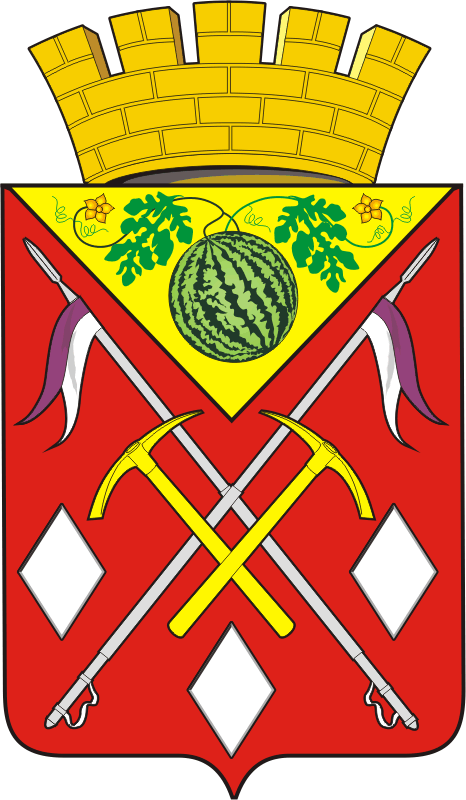 АДМИНИСТРАЦИЯМУНИЦИПАЛЬНОГООБРАЗОВАНИЯСОЛЬ-ИЛЕЦКИЙГОРОДСКОЙ ОКРУГОРЕНБУРГСКОЙ ОБЛАСТИПОСТАНОВЛЕНИЕ28.12.2022 № 2665-п№ п/пСтатусНаименование муниципальной программы, подпрограммы, ведомственной целевой программы, основного мероприятияГлавный распорядитель бюджетных средств (ГРБС)(ответственный исполнитель, соисполнитель, участник)Источники финансированияКод бюджетной классификацииКод бюджетной классификацииОбъем финансирования (тыс. рублей, в ценах соответствующих годов)Объем финансирования (тыс. рублей, в ценах соответствующих годов)Объем финансирования (тыс. рублей, в ценах соответствующих годов)Объем финансирования (тыс. рублей, в ценах соответствующих годов)Объем финансирования (тыс. рублей, в ценах соответствующих годов)Объем финансирования (тыс. рублей, в ценах соответствующих годов)№ п/пСтатусНаименование муниципальной программы, подпрограммы, ведомственной целевой программы, основного мероприятияГлавный распорядитель бюджетных средств (ГРБС)(ответственный исполнитель, соисполнитель, участник)Источники финансированияГРБСЦСРВсего за 2020-2024 г.г.В том числе по годам:В том числе по годам:В том числе по годам:В том числе по годам:В том числе по годам:№ п/пСтатусНаименование муниципальной программы, подпрограммы, ведомственной целевой программы, основного мероприятияГлавный распорядитель бюджетных средств (ГРБС)(ответственный исполнитель, соисполнитель, участник)Источники финансированияГРБСЦСРВсего за 2020-2024 г.г.2020 2021 2022 2023 2024 123456789101112131.Муниципальная программаЗакрепление медицинских кадров в Соль-Илецком городском округе и обеспечение их жильемадминистрация Соль-Илецкого городского округаВсего в том числе:459,363122274,3001.Муниципальная программаЗакрепление медицинских кадров в Соль-Илецком городском округе и обеспечение их жильемадминистрация Соль-Илецкого городского округабюджет городского округа459,363122274,3002Основное мероприятие 2приобретение врачам-специалистам жилых помещений по договору найма служебного жилого помещенияотдел по жилищным и социальным вопросам администрации Соль-Илецкого городского округаВсего в том числе:0000002Основное мероприятие 2приобретение врачам-специалистам жилых помещений по договору найма служебного жилого помещенияотдел по жилищным и социальным вопросам администрации Соль-Илецкого городского округабюджет городского округа0000003Основное мероприятие 3  компенсация  врачам-специалистам затрат по частичной оплате найма жилого помещенияотдел по жилищным и социальным вопросам администрации Соль-Илецкого городского округаВсего в том числе:148163122274,3003Основное мероприятие 3  компенсация  врачам-специалистам затрат по частичной оплате найма жилого помещенияотдел по жилищным и социальным вопросам администрации Соль-Илецкого городского округабюджет городского округа459,363122274,300